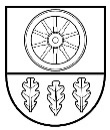 KELMĖS RAJONO SAVIVALDYBĖS TARYBASPRENDIMASDĖL 2020 METŲ NEKILNOJAMOJO TURTO MOKESČIO TARIFŲ NUSTATYMO2019 m. gegužės 30 d. Nr. T-199KelmėVadovaudamasi Lietuvos Respublikos vietos savivaldos įstatymo 16 straipsnio 2 dalies 37 punktu, 16 straipsnio 4 dalimi, Lietuvos Respublikos nekilnojamojo turto mokesčio įstatymo 6 straipsnio 2 dalimi, Kelmės rajono savivaldybės taryba  nusprendžia: 1. Nustatyti 2020 metų nekilnojamojo turto mokesčio tarifus Kelmės rajono savivaldybės teritorijoje:1.1. 0,4 procento nekilnojamojo turto mokestinės vertės juridiniams ir fiziniams asmenims;1.2. 3 procentų nekilnojamojo turto mokestinės vertės juridinių ir fizinių asmenų patalpoms ir statiniams, kurie nenaudojami arba naudojami ne pagal paskirtį, arba yra apleisti, neprižiūrimi.2. Nustatyti, kad nenaudojamo, naudojamo ne pagal paskirtį ar apleisto ir neprižiūrimo nekilnojamojo turto sąrašą, pateikus Savivaldybės administracijai, kasmet tvirtina Kelmės rajono savivaldybės taryba.3. Nustatyti, kad šis sprendimas galioja apskaičiuojant ir mokant 2020 metų nekilnojamojo turto mokestį.Šis sprendimas per vieną mėnesį gali būti skundžiamas Regionų apygardos administraciniam teismui, skundą (prašymą) paduodant bet kuriuose šio teismo rūmuose, Lietuvos Respublikos administracinių bylų teisenos įstatymo nustatyta tvarka.Savivaldybės meras								Vaclovas Andrulis